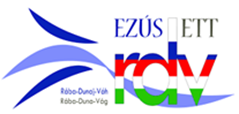 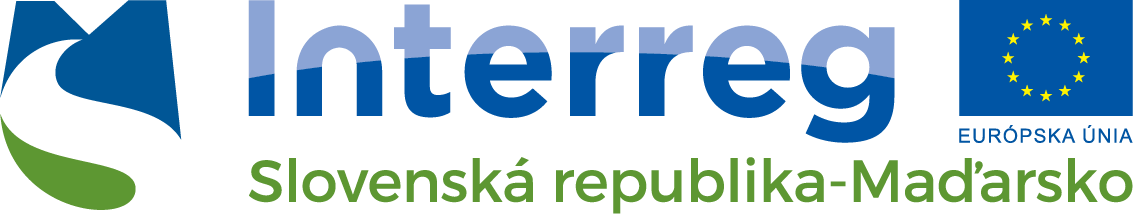 Výzva na predkladanie žiadostí o finančný príspevok pre malé projekty Program spolupráce Interreg V-A Slovenská republika – MaďarskoFond malých projektovKód výzvy:SKHU/WETA/1801Dátum zverejnenia výzvy:03.09.2018ÚVODEurópske zoskupenie územnej spolupráce Rába-Dunaj-Váh s ručením obmedzeným (ďalej len „EZÚS Rába-Dunaj-Váh“) v spolupráci s Trnavským samosprávnym krajom a Széchenyi Programiroda Nonprofit Kft. vyhlasujú výzvu na predkladanie žiadostí o finančný príspevok (ďalej výzva) v rámci Fondu malých projektov, ako súčasť Programu spolupráce Interreg V-A Slovenská republika – Maďarsko. Ciele Fondu malých projektov sú podrobne vysvetlené v dokumente Program spolupráce.Program spolupráce Interreg V-A Slovenská republika – Maďarsko (ďalej Program) bol schválený Európskou komisiou Rozhodnutím C(2015) 6805 dňa 30. septembra 2015. Cieľ programu je obsiahnutý v prioritných osiach (ďalej PO), ktoré sú podrobne opísané v programovom dokumente.Výzvou sú podporované aktivity v rámci prioritných osí:PO1 - Príroda a kultúraPO4 - Podpora cezhraničnej spolupráce orgánov verejnej správy a osôb žijúcich v pohraničnej      oblastiMonitorovací výbor pre Fond malých projektov (ďalej ako FMP MV) môže zmeniť alebo doplniť znenie a podmienky výzvy kedykoľvek pred uplynutím termínu na predkladanie žiadostí. Zmeny alebo doplnenia sa nemôžu týkať hodnotiacich kritérií a kritérií oprávnenosti. S cieľom poskytnúť žiadateľom primeraný čas na splnenie modifikovaných podmienok výzvy, FMP MV môže predĺžiť termín na predkladanie žiadostí. Žiadateľ, ktorý predložil svoju žiadosť pred zverejnením zmeny alebo doplnenia výzvy nemôže byť v dôsledku nových podmienok v nevýhode. FMP MV môže po konzultácii s Riadiacim orgánom (RO) rozhodnúť o zrušení výzvy kedykoľvek, najmä aksa v procese vyskytnú nezrovnalosti súvisiace predovšetkým s porušením princípu rovnakého zaobchádzania,výnimočné okolnosti alebo vis major neumožnia implementáciu plánovaných aktivít.V prípade, ak dôjde k zrušeniu výzvy, informácie o zrušení budú publikované na webovej stránke EZÚS Rába-Dunaj-Váh www.rdvegtc.eu, ako aj na webovej stránke Programu spolupráce Interreg V-A Slovenská republika - Maďarsko www.skhu.eu. Prípadné straty vyplývajúce zo zrušenia výzvy nie sú nárokovateľné.PRIORITY A CIELECelkovým cieľom Fondu malých projektov (FMP) je posilnenie cezhraničnej sociálnej súdržnosti podporou lokálnej spolupráce, zavedenie a zlepšenie dlhodobej spolupráce medzi subjektmi na oboch stranách hranice prostredníctvom podpory miestnych/regionálnych projektov.Fond malých projektov bude implementovaný v rámci dvoch prioritných osí Programu spolupráce Interreg V-A Slovenská republika – Maďarsko a musí prispieť k dosiahnutiu ich špecifických cieľov:Prioritná os 1 - Príroda a kultúraŠpecifický cieľ 1.1 - Zvýšenie atraktivity pohraničnej oblastiTento špecifický cieľ je zameraný na lepšie využívanie endogénneho prírodného a kultúrneho potenciálu regiónu pre podporu trvalo udržateľného rozvoja miestnych ekonomík; zvýšenie sociálnej, hospodárskej a územnej súdržnosti prostredníctvom podpory kultúrnych aktivít a aktivít súvisiacich so zachovaním a ochranou prírody; zlepšenie sociálnej, hospodárskej a územnej súdržnosti prostredníctvom podpory spoločných aktivít zameraných na zachovanie kultúrnych a prírodných hodnôt; a zvýšenie počtu návštevníkov programovej oblasti.Zoznam oprávnených aktivít pre PO1Príroda:zachovanie a propagácia prírodného dedičstva v programovom území, rekonštrukcia alebo výstavba doplnkovej infraštruktúry (označenie miest, návštevnícke strediská, …),výmena skúseností v oblasti ochrany prírody v pririečnych oblastiach,tvorba a realizácia spoločných aktivít zameraných na zvyšovanie povedomia o životnom prostredí a tvorba a realizácia spoločných vzdelávacích programov,tvorba a realizácia programov pre deti s lesníckou tematikou, založenie komunitných záhrad,tvorba a realizácia programov pre čistenie alebo zlepšenie prírodných oblastí,vypracovanie stratégií, štúdií, prieskumov alebo plánov pre obnovu dedičstva (oprávnené len ako vstupy komplexných investičných projektov).  Turizmus: rekonštrukcia a značenie cyklistickej (nie cestnej)  a turistickej infraštruktúry,organizovanie spoločných cyklotúr,výstavba ekociest,výstavba malej vodnej / riečnej infraštruktúry (pontónov, a pod.),založenie kempov / táborov,  založenie a rozšírenie komunity ponúkajúcej prenájom napr. bicyklov, člnov,  a pod., vytvorenie konceptu turizmu malého rozsahu napojeného na lokálne environmentálne či kultúrne aspekty prostredníctvom inovácií produktov alebo služieb,organizovanie tematických zájazdov (hrady, historické príbehy, …),organizácia športových a kultúrnych programov pre turistov,aplikácia inovatívnych riešení a využívanie informačných a  komunikačných technológií), rozvoj turizmu s vysokou pridanou hodnotou v špecifických segmentoch:kultúrny a environmentálny turizmus,gastroturizmus,športový turizmus,kongresový turizmus,agroturizmus, kúpeľný/termálny turizmus,náboženský turizmus, a pod. Kultúra: propagácia kultúrneho dedičstva,organizovanie spoločných výstav a sprievodných podujatí,organizovanie spoločných trhov za účelom propagácie lokálnych produktov,organizovanie vzdelávacích programov pre remeselníkov,zachovanie, oprava a renovácia náboženských lokalít, ktoré sú súčasťou kultúrneho dedičstva,  výstavba / označenie pútnických ciest,organizovanie spoločných pútnických ciest,organizovanie spoločných festivalov, výstavba a rekonštrukcia amfiteátrov a ich okolia, príprava a predstavenie spoločnej divadelnej tvorby,založenie cezhraničných kultúrnych súborov (divadelné, hudobné, tanečné skupiny, a pod.),spolupráca vzdelávacích inštitúcií v oblasti hudby / divadla v programovom území,vytvorenie a realizácia programov zameraných na hľadanie a podporu talentov v rôznych oblastiach umenia,organizovanie podujatí medzi družobnými obcami UNESCO v oblasti kultúry,digitalizácia dokumentov pre knižnice.Šport: výstavba multifunkčných ihrísk,organizovanie spoločných športových podujatí,organizovanie spoločných športových líg,organizovanie súťaží v rôznych športových disciplínach,organizovanie športových aktivít pre osoby so zdravotným postihnutím a pre marginalizované skupiny, prezentácia nových a netradičných športových disciplín.Programový indikátor výsledku pre PO1:Celkový počet návštevníkov v regióneŠpecifické programové indikátory výstupu v rámci PO1:Zvýšenie počtu návštevnosti podporovaných lokalít kultúrneho a národného dedičstva a atrakcií;Plocha podporovaných biotopov na dosiahnutie lepšieho stavu ochrany;Dĺžka zrekonštruovaných a novo vybudovaných „zelených ciest“.Prioritná os 4 - Podpora cezhraničnej spolupráce orgánov verejnej správy a osôb žijúcich v pohraničnej oblastiŠpecifický cieľ 4.1: Zlepšenie úrovne cezhraničnej medziinštitucionálnej spolupráce a rozšírenie cezhraničnej spolupráce medzi občanmiTento špecifický cieľ je zameraný na posilnenie cezhraničnej spolupráce medzi občanmi, aktívnu cezhraničnú výmenu skúseností; zlepšenie kapacít zapojených inštitúcií a posilnenie záujmu o cezhraničné aktivity; zlepšenie vzájomného porozumenia a zblíženie medzi etnickými skupinami žijúcimi v regióne; zvýšenie počtu dlhodobých (inštitucionalizovaných) partnerstiev; vysokú úroveň sociálnej účasti na cezhraničných aktivitách; vysoký počet trvalo udržateľných podujatí akcií zahŕňajúcich celý programový región; zlepšenie úrovne dvojjazyčnosti v rámci programového regiónu. Zoznam oprávnených aktivít pre PO4vypracovanie stratégií, štúdií, prieskumov alebo plánov s významným cezhraničným dopadom, tvorba spoločných odborných programov (výmenné programy v oblastiach kultúry, vzdelávania, výskumu a pod.), organizovanie podujatí medzi obcami/mestami za účelom vytvorenia spolupráce medzi mladými ľuďmi, resp. mladými zdravotne postihnutými ľuďmi,organizovanie spoločných podujatí základných a stredných škôl,vytvorenie komplexného bilingválneho workshopu pre bezpečné využívanie IKT nástrojov a kultúrnej hodnotovej mapy zapojených regiónov (napr. sada dvojjazyčných nástrojov, IKT nástroje – kultúrne služby, archívy, výskum...) školenia, výmena skúseností (napr. organizovanie tréningov, letných škôl, letných akadémií, súťaží),vydávanie brožúr, kníh, DVD, krátkych filmov..., spoločné plánovanie a realizácia cezhraničných služieb poskytovaných orgánmi verejnej správy,tvorba právnych nástrojov a IKT riešení zlepšujúcich kvalitu poskytovania cezhraničných služieb  (posilnenie toku informácií, e-governance, m-governance, a i.),vytvorenie cezhraničných služieb v oblasti zdravotnej starostlivosti, školení a vzdelávania, sociálnej starostlivosti, bezpečnosti, administratívy  (napr. poskytovanie dát) a pod.,spolupráca lokálnych médií (výmena informácií, spoločné tréningové programy, a pod.),založenie cezhraničných médií,tvorba a realizácia programov zameraných na marginalizované komunityProgramový indikátor výsledku pre PO4Úroveň cezhraničnej spolupráceŠpecifické programové indikátory výstupu v rámci PO4:Počet vytvorených cezhraničných produktov a služieb;Počet dokumentov publikovaných alebo spracovaných v rámci FMP;Počet cezhraničných podujatí;Počet osôb zapojených do spolupráce;Počet žien zapojených do spolupráce;Počet účastníkov zo sociálne marginalizovaných skupín, vrátane Rómov.Špecifické projektové indikátory výstupu pre PO1 a PO4Špecifické projektové indikátory výstupov zadané pre každý malý projekt prispejú k splneniu ukazovateľov Fondu malých projektov, a tak podporia dosiahnutie celkových cieľov Programu spolupráce. Malé projekty budú vypracované v súlade s požadovanými indikátormi. Každý žiadateľ si zvolí požadovaný minimálny počet relevantných špecifických projektových  indikátorov výstupu zo zoznamu, ktorý je uvedený v dokumente Príručka pre žiadateľa. V prípade, ak projekt prispieva k viacerým špecifickým projektovým indikátorom výstupu, žiadateľ vyčísli všetky relevantné indikátory. INFORMÁCIE O VÝZVETyp výzvy: 			časovo ohraničená pilotná výzva  Dátum vyhlásenia: 		3.9.2018Dátum uzavretia: 	.11.2018 Dĺžka projektu: 		12 mesiacov Indikatívna výška finančných prostriedkov vyčlenených na VýzvuCelková alokácia z EFRR na PO1 – „Príroda a kultúra“: 	264 875,30 EUR Celková alokácia z EFRR na PO4 – „Podpora cezhraničnej spolupráce orgánov verejnej správy a osôb žijúcich v pohraničnej oblasti“:			794 625,80 EURMonitorovací výbor pre Fond malých projektov si vyhradzuje právo prideliť inú výšku dostupných finančných prostriedkov a zvýšením alokácie môže rozhodnúť o financovaní ďalších projektov. Maximálna a minimálna výška príspevku z EFRR na úrovni projektu Minimálna výška príspevku z EFRR na úrovni projektu je 20 000 EUR.Maximálna výška príspevku z EFRR na úrovni projektu je 50 000 EUR.Indikatívny zoznam oprávnených žiadateľov pre PO1, PO4Verejné inštitúcie;Súkromné inštitúcie slúžiace verejnému záujmu; Cirkvi (registrované na Ministerstve kultúry Slovenskej republiky/ Ministerstvo verejnej správy a spravodlivosti Maďarskej republiky); Európske zoskupenia územnej spolupráce (EZÚS-y);Mimovládne organizácie (NGO);Obce a vyššie územné celky, neparticipujúce v Strešnom projekte;Verejné vysoké školy a štátne výskumné ústavy; KomoryZáujmové združenia právnických osôbKompletný zoznam oprávnených žiadateľov je uvedený v Príručke pre žiadateľa.PODMIENKY POSKYTNUTIA PRÍSPEVKUKaždý prijímateľ, ktorý predloží žiadosť o finančný príspevok je povinný spĺňať nasledovné podmienky.   Oprávnenosť miesta realizácieŽiadosť o finančný príspevok z EFRR v rámci Fondu malých projektov majú oprávnenie podať iba žiadatelia / partneri malého projektu z oprávnených oblastí v Slovenskej republike a v Maďarskej republike. Oprávnené územie, v rámci ktorého je možné realizovať projekty, pozostáva z 3 regiónov NUTS 3 na Slovensku a zo 4 regiónov NUTS 3 v Maďarsku, a to:SK010 - Bratislavský kraj SK021 - Trnavský kraj SK023 – Nitriansky krajHU101 - Budapest fővárosHU102 - Pest megyeHU103 - Komárom-Esztergom megyeHU212 - Győr-Moson-Sopron megyeTeritoriálne pokrytie západnej programovej oblasti je jasne zobrazené na nasledujúcej mape.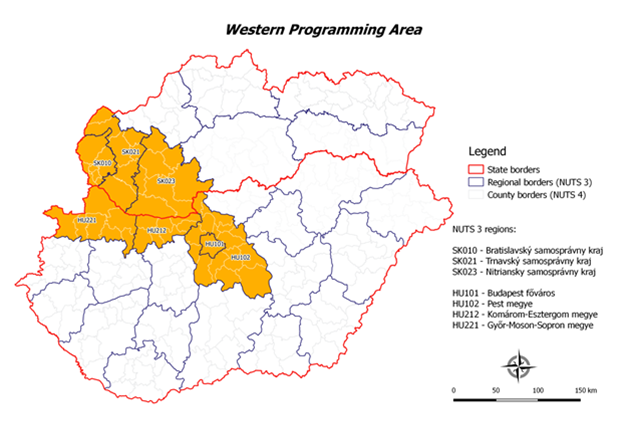 Žiadateľ/projektový partner má  svoje sídlo alebo regionálnu/miestnu pobočku registrovanú v oprávnenej oblasti programu. Organizácie, ktoré miestnu pobočku zaregistrovali v rámci programovej oblasti, ale svoje sídlo majú mimo nej, budú považované za umiestnené v programovej oblasti za predpokladu, že ide o miestnu pobočku v programovej oblasti, ktorá realizuje hlavné aktivity projektu. V prípade, ak regionálna/miestna pobočka realizujúca projekt nie je právnickou osobou, ústredie musí byť oficiálne označené ako zodpovedný partner s uvedením existencie a dokázania registrácie regionálnej/miestnej pobočky v programovej oblasti.Časová oprávnenosť realizácie projektu Maximálna dĺžka trvania projektu je 12 mesiacov. Oprávnenosť žiadateľa Vzhľadom na cezhraničný aspekt projektov sú oprávnení partneri povinní spolupracovať v rámci partnerstva. Na partnerov sa vzťahujú podmienky definované v časti Oprávnenosť žiadateľa tejto Výzvy. Minimálnou požiadavkou pre partnerstvo je jeden partner zo Slovenska s finančnou spoluúčasťou a jeden partner z Maďarska s finančnou spoluúčasťou.Maximálny počet projektových partnerov s finančnou spoluúčasťou v jednom malom projekte je limitovaný na dvoch. V prípade projektových partnerov bez finančnej spoluúčasti je počet projektových partnerov v malom projekte limitovaný na dvoch partnerov v rámci jedného malého projektu.Žiadateľ / partner malého projektu má v rámci jednej prioritnej osi pri aktuálnej výzve oprávnenie podať žiadosť o finančný príspevok  raz ako žiadateľ (vedúci prijímateľ malého projektu) a raz ako partner malého projektu. Žiadateľ / partner malého projektu nesmie podať ďalšiu žiadosť minimálne 2 roky od dátumu schválenia žiadosti v rámci Fondu malých projektov. Oprávnenosť výdavkovVýdavky projektu musia priamo súvisieť s aktivitami potrebnými pre jeho realizáciu a musia byť zahrnuté v podrobnom rozpočte projektu, ktorý tvorí súčasť formulára Žiadosti o FP. Výdavky projektu, ktoré sú predmetom refundácie, musia vzniknúť v období realizácie projektu stanovenom v zmluve o poskytnutí finančného príspevku.Náklady vzniknuté v priebehu dĺžky trvania oprávnenosti financovania zakotvenej v zmluve s EFRR musia byť reálne a prijímateľ ich musí aj skutočne zaplatiť. V rámci FMP sú oprávnené výdavky len tie, ktoré vznikli po dátume podania žiadosti o poskytnutie finančného príspevku pre malé projekty do dátumu ukončenia realizácie projektu uvedeného v zmluve o pridelení finančného príspevku.Najneskorší termín zaplatenia výdavkov, ktoré vznikli zo strany prijímateľa počas trvania doby oprávnenosti na financovanie, je 2mesiace po ukončení projektu. Podmienky oprávnenosti výdavkov sú podrobnejšie popísané v dokumente Príručka oprávnenosti výdavkov  (príloha č. 4 Výzvy).Kritériá hodnotenia projektovPredložené žiadosti v rámci výzvy budú hodnotené nasledovne:Administratívne hodnotenie – pozostáva z hodnotenia kritérií prípustnosti, oprávnenosti a úplnosti. Aby žiadosť splnila kritériá administratívneho hodnotenia, žiadatelia musia postupovať podľa postupu podávania žiadosti uvedeného vo výzve. V prípade, že predložená žiadosť nespĺňa požadované kritériá úplnosti, je možné doplnenie chýbajúcich dokumentov v rámci žiadosti  v rámci tej istej výzvy. V prípade, že predložená žiadosť nespĺňa kritéria prípustnosti a oprávnenosti, nie je možné doplnenie žiadosti a podaná žiadosť je vyradená z hodnotenia. Kvalitatívne hodnotenie - Účelom kvalitatívneho hodnotenia je vykonať profesionálne, objektívne, nezávislé a transparentné hodnotenie projektovej žiadosti na základe vybraných kritérií schválených Monitorovacím výborom pre Fond malých projektov.Kritériá pre hodnotenie projektov sú uvedené v prílohách č. 8-11 Výzvy.Podmienky poskytnutia príspevku z hľadiska definovania merateľných ukazovateľov projektuVýsledky, ktoré majú byť dosiahnuté realizáciou aktivít projektu musia byť kvantifikované prostredníctvom merateľných ukazovateľov definovaných v Príručke pre žiadateľa (príloha č. 1 Výzvy).FINANCOVANIE PROJEKTU Celkový rozpočet projektu zahŕňa príspevok z EFRR a vlastnú spoluúčasť. Každý prijímateľ môže získať príspevok z EFRR maximálne vo výške 85% z oprávnených výdavkov. Prijímateľom malých projektov nebude poskytované štátne spolufinancovanie. Spolufinancovanie zo strany žiadateľa zo Slovenskej republiky/Maďarskej republiky predstavuje 15% z výšky oprávnených výdavkov.  MIESTO A SPÔSOB PREDKLADANIA ŽIADOSTI O FP Počas celej doby trvania výzvy predkladajú žiadatelia kompletnú žiadosť o finančný príspevok (t.j. formulár ŽoFP v slovenskom a maďarskom jazyku, prílohy podľa pokynov uvedených v Príručke pre žiadateľa, súhrnný zoznam predkladaných dokumentov). Žiadateľ predkladá:v tlačenej forme 1 x ORIGINÁL kompletnej žiadosti o finančný príspevok zviazaný pevnou väzbou (obsahujúci: 1 originál formuláru ŽoFP v slovenskom jazyku, 1 originál formuláru ŽoFP v maďarskom jazyku a 1 originál príloh, súhrnný zoznam predkladaných dokumentov) v tlačenej forme 2 x KÓPIA  kompletnej žiadosti o finančný príspevok zviazaná pevnou väzbou (každá kópia obsahuje: 1 kópia formuláru ŽoFP v slovenskom jazyku, 1 kópia formuláru ŽoFP v maďarskom jazyku a 1 kópia príloh, súhrnný zoznam predkladaných dokumentov)ORIGINÁL a KÓPIE formulárov ŽoFP musia byť podpísané a opečiatkované na prvej strane žiadosti štatutárnym zástupcom vedúceho partnera, a priložené v elektronickej forme: 1x na CD/DVD/USB, ŽoFP v excel formáte, naskenované ŽoFP a príslušné prílohy (vo formáte  PDF)Konanie o ŽoFP začína doručením ŽoFP  vedúcemu prijímateľovi FMP. Pre hodnotenie a posudzovanie ŽoFP je záväzná verzia v jazyku vedúceho prijímateľa malého projektu!V tejto súvislosti je žiadateľ povinný doručiť ŽoFP v stanovenom termíne a na adresu uvedenú vo výzve týmto spôsobom :osobne v sídle FMP VP  do .11.2018 do 15.00 hod  doporučenou poštou s najneskorším dátumom odoslania2.11.2018expresnou kuriérskou zásielkou s najneskorším dátumom odoslania .11.2018ŽoFP musí byť doručená na adresu FMP VP :   Rába-Duna-Vág Korlátolt Felelősségű Európai Területi Társulás2800 Tatabánya, Főtér 4.Obálka obsahujúca kompletnú ŽoFP so všetkými povinnými prílohami bude označená                                          „Výzva na predkladanie ŽoFP v rámci FMP“ŽoFP, ktorá bude doručená inak, ako sa uvádza vyššie (napr. faxom alebo len elektronickou poštou), alebo bude doručená na inú adresu, automaticky nespĺňa podmienky poskytnutia príspevku vo vzťahu k predkladaniu ŽoFP. ŽoFP sa predkladá dvojjazyčne: v slovenskom a v maďarskom jazyku. Po doručení písomnej formy ŽoFP bude ŽoFP zaevidovaná podľa štandardných postupov evidovania doručenej pošty v súlade s registratúrnym poriadkom FMP VP a bude jej pridelené identifikačné číslo. V prípade osobného doručenia ŽoFP bude žiadateľovi vystavené potvrdenie o prijatí ŽoFP, ktorého kópiu uchováva v spise k prijatej ŽoFP. V prípade doručenia ŽoFP poštou, resp. inou prepravou (kuriérom) dostane žiadateľ o FP doklad potvrdzujúci doručenie ŽoFP od subjektu vykonávajúceho doručovanie zásielok. Tento doklad nahrádza potvrdenie o prijatí ŽoFP, t. j. FMP VP v prípade doručenia ŽoFP poštou alebo kuriérom potvrdenie o prijatí ŽoFP nevydáva. Nadviazať kontakt alebo položiť prípadné otázky môžete priamo u EZÚS Rába-Dunaj-Váh alebo Info bodoch v Nitre a Bratislave, či prostredníctvom webovej stránky Fondu malých projektov: www.rdvegtc-spf.eu. EZÚS Rába-Dunaj-Váh publikuje odpovede na často kladné otázky (FAQ) prostredníctvom vyššie uvedenej webovej stránky. Počas trvania výzvy budú pre žiadateľov organizované informačné dni. Podrobnejšie  informácie budú zverejnené na webovej stránke www.rdvegtc-spf.eu. Podrobné informácie a podmienky tejto výzvy nájdete v dokumente „Príručka pre žiadateľa“, ktorý je súčasťou balíka dokumentov výzvy. PRÍLOHY VÝZVYPríručka pre žiadateľaFormulár Žiadosti o poskytnutie finančného príspevku pre malé projektyPrílohy k Žiadosti o poskytnutie finančného príspevku pre malé projektyPríručka oprávnenosti výdavkov Príručka propagácie a viditeľnosti malých projektovNávrh Zmluvy o poskytnutí finančného príspevkuNávrh Partnerskej dohodyFormulár administratívneho hodnotenia malého projektu – PO1Formulár administratívneho hodnotenia malého projektu – PO4Formulár kvalitatívneho hodnotenia malého projektu pre PO1Formulár kvalitatívneho hodnotenia malého projektu pre PO4Podrobná definícia kritérií pre hodnotenie malých projektov pre PO 1Podrobná definícia kritérií pre hodnotenie malých projektov pre PO 4Minimálne hodnoty indikátorov na projektPostup podávania sťažnosti Formulár sťažnosti